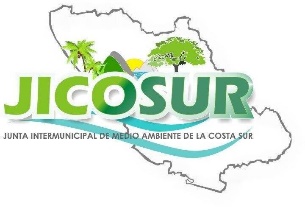 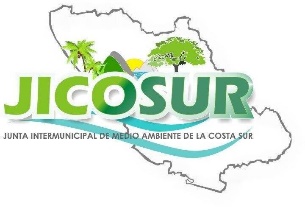 ORGANIGRAMA 2022 